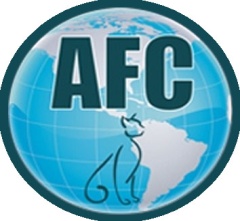 Ассоциация Фелинологических Клубов (Association of Feline Clubs-AFC)Общественная организация “Региональный кинолого-фелинологический центр “Гранд+” ЗАЯВОЧНЫЙ ЛИСТ № _____  ______                                                                                                                      записи            каталога1. Выставка               Открытый Чемпионат           Сургут                  23 апреля 2017г.			      статус		              где			когда12. Сертификаты (где и когда)**без предварительно оформленных сертификатов заявки в следующий титульный класс не принимаютсяУважаемые участники!Распечатывать заявочный и сканировать его для отправки не нужно. Правильно будет отправить в электронном виде для удобства заполнения выставочной документации!e-mail: catclab@mail.rue-mail: murrrr-murrrr@yandex.ruДанные о животном10 кот (male)        01 кошка (female)           00 кастрат10 кот (male)        01 кошка (female)           00 кастрат10 кот (male)        01 кошка (female)           00 кастрат10 кот (male)        01 кошка (female)           00 кастрат10 кот (male)        01 кошка (female)           00 кастрат2. Порода                   Выставочные классы и титулыВыставочные классы и титулыВыставочные классы и титулыВыставочные классы и титулыВыставочные классы и титулы2. Порода                   01абсолютный чемпион HCHACHACH3. Окрас                         02большой  европейский  чемпионCACНAGECHGECH3. Окрас                         03большой европейский  премиорCAPНAGEPRGEPR4. Пол                            05европейский  чемпион CAGCEECHECH4. Пол                            06европейский  премиорCAGPEEPREPR5. Дата рождения        07большой международный чемп.CACEGICHGICH5. Дата рождения        08большой международный прем.CAPEGIPRGIPR6. Кличка                   09международных чемпионовCAGCIBICHICH6. Кличка                   10международных премиоровCAGPIBIPRIPR7. Класс              11чемпионовCACIBCHCH7. Класс              12премиоровCAPIBPRPR8. Переход класса            13открытый (>10мес.)CAC8. Переход класса            14кастратовCAP9. Родословная       15юниоров (6-10 мес.)9. Родословная       16котят (3-6 мес.)10. Отец          17литер-классНе проводитсяНе проводитсяНе проводится10. Отец          18новичковкличка/окрас19домашних11. Мать                       20рекламныйкличка/окрас1. САС 1. CACIB 1. CAGCIB  1. CACE 2. САС2. CACIB 2. CAGCIB 2. CACE3. САС 3. CACIB 3. CAGCIB 3. CACECHICHGICH ECHДополнительная информация:Дополнительная информация:Дополнительная информация:Дополнительная информация:13. Владелец         13. Владелец         13. Владелец         14. Адрес            14. Адрес            14. Адрес            14. Адрес            15. Тел. указывать обязательно (в каталоге: размещать)            15. Тел. указывать обязательно (в каталоге: размещать)            15. Тел. указывать обязательно (в каталоге: размещать)            15. Тел. указывать обязательно (в каталоге: размещать)            E-mail/адрес сайта (размещать/не размещать)   E-mail/адрес сайта (размещать/не размещать)   E-mail/адрес сайта (размещать/не размещать)   Клетка   16. Членство в клубе (по желанию) да16. Членство в клубе (по желанию) да16. Членство в клубе (по желанию) да17. Заводчик (ФИО, питомник/клуб, город)  17. Заводчик (ФИО, питомник/клуб, город)  17. Заводчик (ФИО, питомник/клуб, город)  17. Заводчик (ФИО, питомник/клуб, город)  18. Отправляя  данный заявочный лист, я даю свое согласие на размещение моих персональных данных в каталоге и отчетной документации выставки. В случае дисквалификации экспертом или ветврачом претензий иметь не буду.Внесенный регистрационный взнос не возвращается.18. Отправляя  данный заявочный лист, я даю свое согласие на размещение моих персональных данных в каталоге и отчетной документации выставки. В случае дисквалификации экспертом или ветврачом претензий иметь не буду.Внесенный регистрационный взнос не возвращается.18. Отправляя  данный заявочный лист, я даю свое согласие на размещение моих персональных данных в каталоге и отчетной документации выставки. В случае дисквалификации экспертом или ветврачом претензий иметь не буду.Внесенный регистрационный взнос не возвращается.18. Отправляя  данный заявочный лист, я даю свое согласие на размещение моих персональных данных в каталоге и отчетной документации выставки. В случае дисквалификации экспертом или ветврачом претензий иметь не буду.Внесенный регистрационный взнос не возвращается.Экспонентский взнос уплачен в сумме Экспонентский взнос уплачен в сумме Дата регистрации Дата регистрации Памятка для владельца животного:В день выставки животное желательно не кормить. Иметь при себе ветеринарный паспорт с отметкой  о проставленной вакцине от бешенства, коврик в вольер и туалетные принадлежности. Памятка для владельца животного:В день выставки животное желательно не кормить. Иметь при себе ветеринарный паспорт с отметкой  о проставленной вакцине от бешенства, коврик в вольер и туалетные принадлежности. Памятка для владельца животного:В день выставки животное желательно не кормить. Иметь при себе ветеринарный паспорт с отметкой  о проставленной вакцине от бешенства, коврик в вольер и туалетные принадлежности. Памятка для владельца животного:В день выставки животное желательно не кормить. Иметь при себе ветеринарный паспорт с отметкой  о проставленной вакцине от бешенства, коврик в вольер и туалетные принадлежности. Памятка для владельца животного:В день выставки животное желательно не кормить. Иметь при себе ветеринарный паспорт с отметкой  о проставленной вакцине от бешенства, коврик в вольер и туалетные принадлежности. Памятка для владельца животного:В день выставки животное желательно не кормить. Иметь при себе ветеринарный паспорт с отметкой  о проставленной вакцине от бешенства, коврик в вольер и туалетные принадлежности. До выставки не допускаются:До выставки не допускаются:До выставки не допускаются:До выставки не допускаются:До выставки не допускаются:До выставки не допускаются:- больные животные- кормящие кошки и с беременностью больше 4-х недель;- животные с удаленными когтями;- больные животные- кормящие кошки и с беременностью больше 4-х недель;- животные с удаленными когтями;- коты с половыми аномалиями (после 10-ти месяцев);-животные, которым давались наркотические вещества;- животные с травмами и после операций.- коты с половыми аномалиями (после 10-ти месяцев);-животные, которым давались наркотические вещества;- животные с травмами и после операций.- коты с половыми аномалиями (после 10-ти месяцев);-животные, которым давались наркотические вещества;- животные с травмами и после операций.- коты с половыми аномалиями (после 10-ти месяцев);-животные, которым давались наркотические вещества;- животные с травмами и после операций.